名前　　　　　　　　　　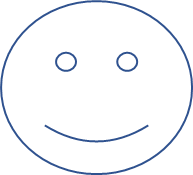 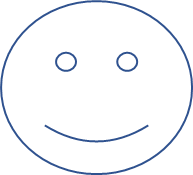 名前　　　　　　　　　　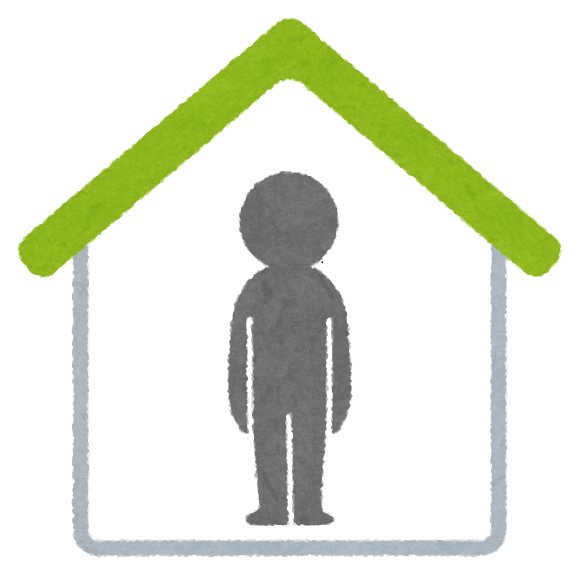 ●からだについて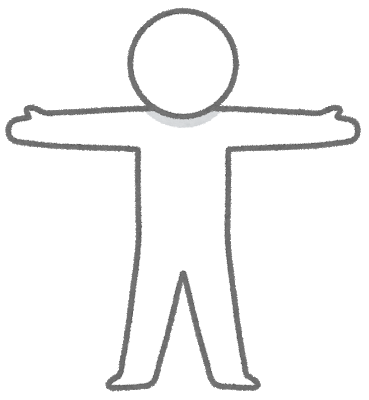 ●これまでに給付された補装具について（車いす、座位保持装置、下肢・体幹装具など）※記載が困難な場合は、支給決定通知書の写しを添付してください※メモ欄は、修理内容などの記入に御利用ください●これまでに給付された日常生活用具について（入浴補助用具、移動・移乗支援用具など）☆補装具や日常生活用具に関する支給決定通知書を保管しましょう☆●出生から現在までの障害の状況、程度、症状や日常生活能力など（発達の記録・学校での様子・学習面・対人関係・環境の変化など）について、エピソードなどを交えて、できるだけ詳しく記入してください。●本人の苦手なこと、できなかったことに着目し、本人のプラス面に着目した表現とは切り離し、次のような視点で記入するとよいでしょう。例）〇〇が苦手である、□□することができない、△△のときは不自由である　など●年金申請時（20歳の時など）に、本人や保護者が作成する「病歴・就労状況申立書」の記入に役立つ情報となりますので、ライフステージが変わるときに記入しておくとよいでしょう。名称：名称：名称：業者：業者：業者：□購入　□修理　　　　年　　　月　　　日（メモ）□購入　□修理　　　　年　　　月　　　日（メモ）□購入　□修理　　　　年　　　月　　　日（メモ）□購入　□修理　　　　年　　　月　　　日（メモ）□購入　□修理　　　　年　　　月　　　日（メモ）□購入　□修理　　　　年　　　月　　　日（メモ）□購入　□修理　　　　年　　　月　　　日（メモ）□購入　□修理　　　　年　　　月　　　日（メモ）□購入　□修理　　　　年　　　月　　　日（メモ）□購入　□修理　　　　年　　　月　　　日（メモ）□購入　□修理　　　　年　　　月　　　日（メモ）□購入　□修理　　　　年　　　月　　　日（メモ）□購入　□修理　　　　年　　　月　　　日（メモ）□購入　□修理　　　　年　　　月　　　日（メモ）□購入　□修理　　　　年　　　月　　　日（メモ）□購入　□修理　　　　年　　　月　　　日（メモ）□購入　□修理　　　　年　　　月　　　日（メモ）□購入　□修理　　　　年　　　月　　　日（メモ）□購入　□修理　　　　年　　　月　　　日（メモ）□購入　□修理　　　　年　　　月　　　日（メモ）□購入　□修理　　　　年　　　月　　　日（メモ）□購入　□修理　　　　年　　　月　　　日（メモ）□購入　□修理　　　　年　　　月　　　日（メモ）□購入　□修理　　　　年　　　月　　　日（メモ）日常生活用具（おむつを除く）日常生活用具（おむつを除く）支給開始時期年　　　月名称：年　　　月業者：年　　　月名称：年　　　月業者：年　　　月名称：年　　　月業者：年　　　月名称：年　　　月業者：年　　　月名称：年　　　月業者：年　　　月名称：年　　　月業者：年　　　月名称：年　　　月業者：年　　　月名称：年　　　月業者：ライフステージ期間日常生活の状況など記入日出生から就学前（０～６歳頃）小学生の頃（７～12歳頃）ライフステージ期間日常生活の状況など記入日中学生の頃（13～15歳頃）高校生の頃（16～18歳頃）高校卒業から現在（19歳以降）